Into the Unknown: Sine (Sample Responses)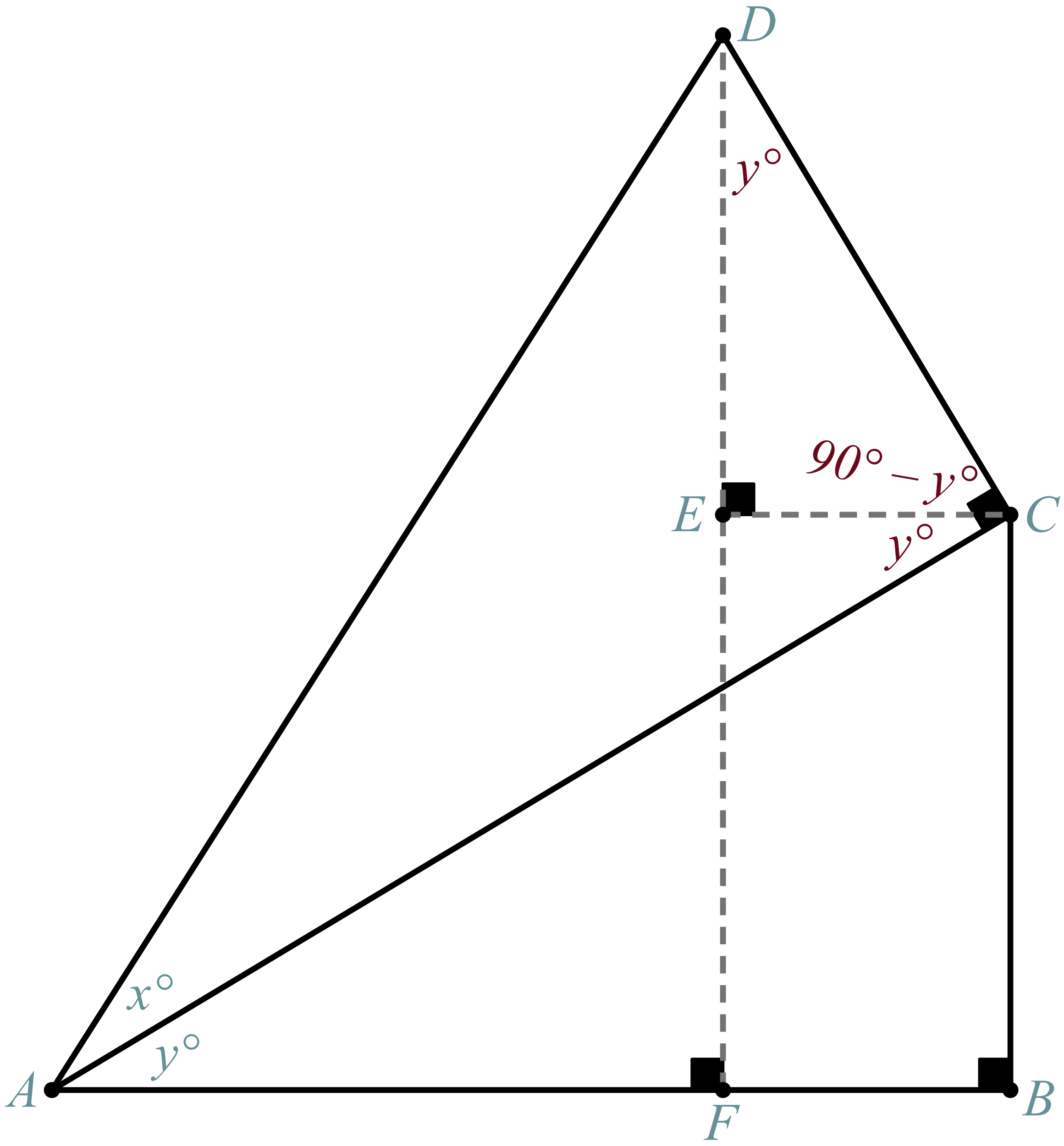 Step 3: TeamworkPut your pieces of information together to find the identity. Let .Into the Unknown: Cosine (Sample Responses)Step 4: TeamworkFind the identity for . Let .